대한파킨슨병 및 이상운동질환학회학술연구 제안서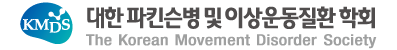 연구 계획 요약서 ○ 연구배경○ 연구목적○ 연구내용 및 방법○ 연구개발에 따른 기대성과추진일정연구 책임자1) 인적사항2) 학력사항3) 주요경력4) 연구실적(최근 3년간)과제번호*(학회에서 부가하오니 기입하지 마세요)(학회에서 부가하오니 기입하지 마세요)(학회에서 부가하오니 기입하지 마세요)(학회에서 부가하오니 기입하지 마세요)(학회에서 부가하오니 기입하지 마세요)(학회에서 부가하오니 기입하지 마세요)(학회에서 부가하오니 기입하지 마세요)(학회에서 부가하오니 기입하지 마세요)과제명국문과제명영문책임연구자 소속직위직위직위책임연구자성명휴대폰휴대폰생년월일생년월일연구기간2017.  .  . ∼ 20.  .  . (    년 / 월 / 일)2017.  .  . ∼ 20.  .  . (    년 / 월 / 일)2017.  .  . ∼ 20.  .  . (    년 / 월 / 일)2017.  .  . ∼ 20.  .  . (    년 / 월 / 일)2017.  .  . ∼ 20.  .  . (    년 / 월 / 일)2017.  .  . ∼ 20.  .  . (    년 / 월 / 일)2017.  .  . ∼ 20.  .  . (    년 / 월 / 일)2017.  .  . ∼ 20.  .  . (    년 / 월 / 일)신청연구비(단위: 천원)5,000천원5,000천원5,000천원5,000천원5,000천원5,000천원5,000천원5,000천원▶ 본 연구계획서의 내용은 사실과 틀림이 없으며 허위로 기재되었을 경우 이로 인한 모든 책임은 연구계획서 신청자에게 있음을 확인합니다.▶ 학술 연구 관련하여 대한파킨슨병 및 이상운동질환학회 학술위원회의 운영 규정을 준수하면서 이 연구를 성실히 수행할 것을 약속합니다. 2017 년   월   일책임 연구자:          (인)대한파킨슨병 및 이상운동질환학회 회장 귀하▶ 본 연구계획서의 내용은 사실과 틀림이 없으며 허위로 기재되었을 경우 이로 인한 모든 책임은 연구계획서 신청자에게 있음을 확인합니다.▶ 학술 연구 관련하여 대한파킨슨병 및 이상운동질환학회 학술위원회의 운영 규정을 준수하면서 이 연구를 성실히 수행할 것을 약속합니다. 2017 년   월   일책임 연구자:          (인)대한파킨슨병 및 이상운동질환학회 회장 귀하▶ 본 연구계획서의 내용은 사실과 틀림이 없으며 허위로 기재되었을 경우 이로 인한 모든 책임은 연구계획서 신청자에게 있음을 확인합니다.▶ 학술 연구 관련하여 대한파킨슨병 및 이상운동질환학회 학술위원회의 운영 규정을 준수하면서 이 연구를 성실히 수행할 것을 약속합니다. 2017 년   월   일책임 연구자:          (인)대한파킨슨병 및 이상운동질환학회 회장 귀하▶ 본 연구계획서의 내용은 사실과 틀림이 없으며 허위로 기재되었을 경우 이로 인한 모든 책임은 연구계획서 신청자에게 있음을 확인합니다.▶ 학술 연구 관련하여 대한파킨슨병 및 이상운동질환학회 학술위원회의 운영 규정을 준수하면서 이 연구를 성실히 수행할 것을 약속합니다. 2017 년   월   일책임 연구자:          (인)대한파킨슨병 및 이상운동질환학회 회장 귀하▶ 본 연구계획서의 내용은 사실과 틀림이 없으며 허위로 기재되었을 경우 이로 인한 모든 책임은 연구계획서 신청자에게 있음을 확인합니다.▶ 학술 연구 관련하여 대한파킨슨병 및 이상운동질환학회 학술위원회의 운영 규정을 준수하면서 이 연구를 성실히 수행할 것을 약속합니다. 2017 년   월   일책임 연구자:          (인)대한파킨슨병 및 이상운동질환학회 회장 귀하▶ 본 연구계획서의 내용은 사실과 틀림이 없으며 허위로 기재되었을 경우 이로 인한 모든 책임은 연구계획서 신청자에게 있음을 확인합니다.▶ 학술 연구 관련하여 대한파킨슨병 및 이상운동질환학회 학술위원회의 운영 규정을 준수하면서 이 연구를 성실히 수행할 것을 약속합니다. 2017 년   월   일책임 연구자:          (인)대한파킨슨병 및 이상운동질환학회 회장 귀하▶ 본 연구계획서의 내용은 사실과 틀림이 없으며 허위로 기재되었을 경우 이로 인한 모든 책임은 연구계획서 신청자에게 있음을 확인합니다.▶ 학술 연구 관련하여 대한파킨슨병 및 이상운동질환학회 학술위원회의 운영 규정을 준수하면서 이 연구를 성실히 수행할 것을 약속합니다. 2017 년   월   일책임 연구자:          (인)대한파킨슨병 및 이상운동질환학회 회장 귀하▶ 본 연구계획서의 내용은 사실과 틀림이 없으며 허위로 기재되었을 경우 이로 인한 모든 책임은 연구계획서 신청자에게 있음을 확인합니다.▶ 학술 연구 관련하여 대한파킨슨병 및 이상운동질환학회 학술위원회의 운영 규정을 준수하면서 이 연구를 성실히 수행할 것을 약속합니다. 2017 년   월   일책임 연구자:          (인)대한파킨슨병 및 이상운동질환학회 회장 귀하▶ 본 연구계획서의 내용은 사실과 틀림이 없으며 허위로 기재되었을 경우 이로 인한 모든 책임은 연구계획서 신청자에게 있음을 확인합니다.▶ 학술 연구 관련하여 대한파킨슨병 및 이상운동질환학회 학술위원회의 운영 규정을 준수하면서 이 연구를 성실히 수행할 것을 약속합니다. 2017 년   월   일책임 연구자:          (인)대한파킨슨병 및 이상운동질환학회 회장 귀하과제명(국문명)책임연구자근무처(연구기간 : . . ～ . . )(연구기간 : . . ～ . . )(연구기간 : . . ～ . . )(연구기간 : . . ～ . . )(연구기간 : . . ～ . . )(연구기간 : . . ～ . . )(연구기간 : . . ～ . . )(연구기간 : . . ～ . . )(연구기간 : . . ～ . . )(연구기간 : . . ～ . . )(연구기간 : . . ～ . . )(연구기간 : . . ～ . . )(연구기간 : . . ～ . . )월연구내용최종보고서초안제출 예정일성 명한 글영 문주민등록번호휴대폰번호:휴대폰번호:휴대폰번호:휴대폰번호:주민등록번호E-mail:E-mail:E-mail:E-mail:주 소(주거지)근무처교직/ 봉직의/ 개원의/ 전공의교직/ 봉직의/ 개원의/ 전공의교직/ 봉직의/ 개원의/ 전공의근무처주 소구 분기 간학교명(학과까지 기재)전 공학 위취득국가학 사석 사박 사최종학위논문명취득일자 및지도교수기 간근 무 기 관 명직급 및 직위학술지 논문 게재학술지 논문 게재학술지 논문 게재학술지 논문 게재학술지 논문 게재학술지 논문 게재SCI(E) 학술지SCI(E) 학술지SCI(E) 학술지SCI(E) 학술지SCI(E) 학술지SCI(E) 학술지학술지명권,호,쪽수저자수출판년도논문 제목비고JMDJMDJMDJMDJMDJMD학술지명권,호,쪽수저자수출판년도논문제목비고JMDJMDJMD